                                              MONTHLY TEST- JULY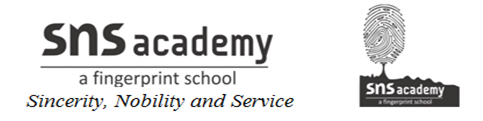 MATHEMATICSClass: V					       			Max Marks: 30 Date: 30.07.19						Time: 1  hr I. Fill in the blanks:  						(6 × 1= 6)1) 32 X ____= 320002) When we add, the answer is called the _____.3) The Roman numeral for 35 is _____.4) When a number is multiplied by 0, the product is always _____.5) The product of a 4-digit number and a 2-digit number cannot be more than ______ digits.6) 100 ÷5 = ______.II. Answer the following: 			(2 × 2= 4)7) Write in columns and find the sum of 65758 and 89398.8) A number when divided by 32 gives the quotient 270. Find the number.III. Answer the following: 			(4 × 3= 12)9) Subtract 153957 from 325361. Check with addition.10) Solve 358987 – 8345 + 42701211) Multiply 5631 x 79612) Simplify: 14 + 7 x 2 – 16 ÷ 2IV. Answer the following: 			(2 × 4= 8)13) Divide 57481 by 27 and Check your answer. 14) 12 Eggs are kept in a tray. 235 such trays are kept in a carton. How many eggs are there in 40 such cartons?